研究生招生远程复试系统考生操作手册招生远程复试系统（以下简称“系统”）为我校2020年硕士研究生远程复试选用平台。请考生按照以下流程操作:1. 下载安装；2. 注册登录；3. 实人验证；4. 阅读系统须知；5. 选择报考学校及考试；6. 确认准考信息、承诺书；7. 提交复试材料；8. 选择复试考场；9. 远程复试。  注意：本说明文档内容如有变动，请以系统内页面提示为准。1. 下载安装为保证视频复试能够正常进行，推荐使用笔记本电脑（或台式机+外接高清摄像头+音响+话筒）进行考试，并安装最新版 Chrome 浏览器。iOS 用户请使用 Safari 最新版浏览器；安卓用户请使用Chrome 最新浏览器。考生每次登录系统，或进入考试之前均需要进行实人验证。系统提供支付宝 App 和学信网App 两种验证方式。请提前在移动设备上安装支付宝 App 或学信网 App。推荐学信网App，学信网 App 下载地址为：https://www.chsi.com.cn/wap/download.jsp。安装时请允许学信网 App 使用摄像头、扬声器、存储空间、网络等权限，以保证可以正常进行实人验证。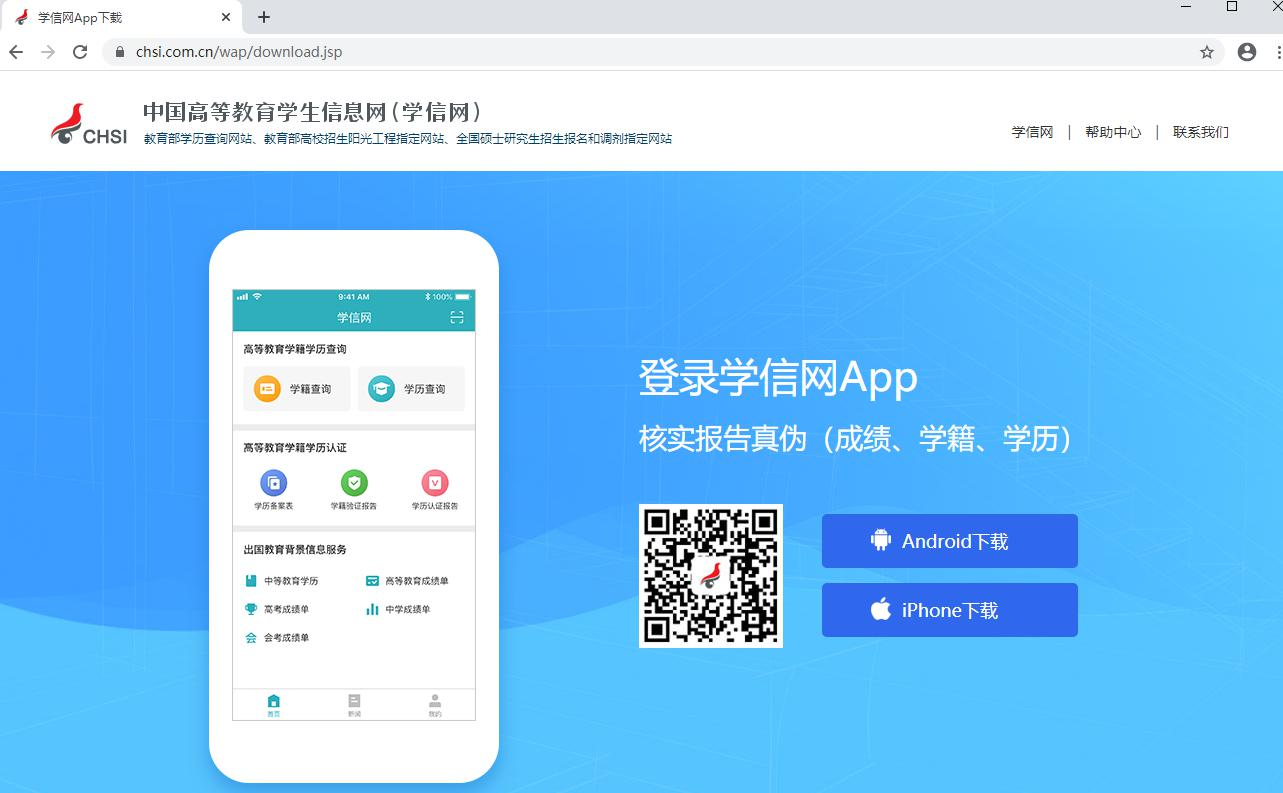 2. 注册登录系统登录页面地址为：https://bm.chsi.com.cn/ycms/stu/school/index，使用学信网账号登录。2.1. 注册  进入系统登录页面，点击【注册】按钮，进入学信网账号注册页面。账号注册需提供考生的手机号及短信验证码、姓名、证件号码等信息，设置密码后，即可完成注册。请牢记账号及密码。已有学信网账号的无需再次注册，如忘记用户名或密码可根据登录页面提示进行找回。2.2. 登录进入系统登录页面，使用手机号或身份证号、密码，即可登录。登录后，请认真仔细阅读学信网用户协议和隐私政策，勾选“同意”方可进入系统。3. 实人验证  首次登录系统时，考生须进行实人验证，可从“支付宝 App”和“学信网 App”中任选一种方式进行验证。下面以学信网 App 为例进行介绍。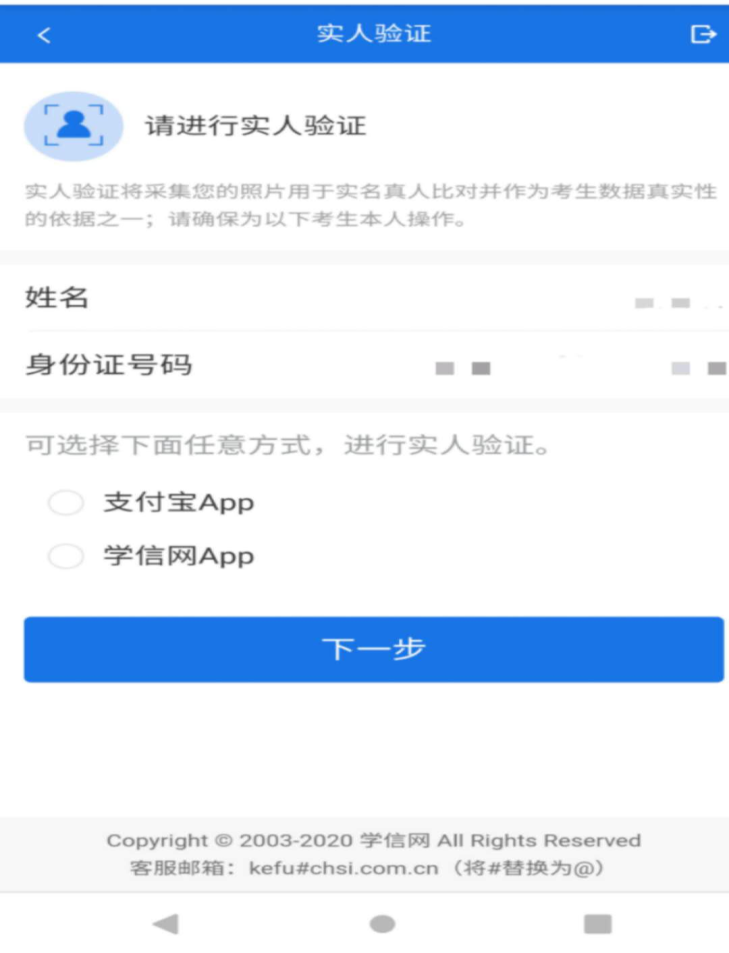 3.1. 电脑端实人验证若考生从电脑端登录系统，则选择“学信网 App”方式后，电脑页面会显示实人验证二维码。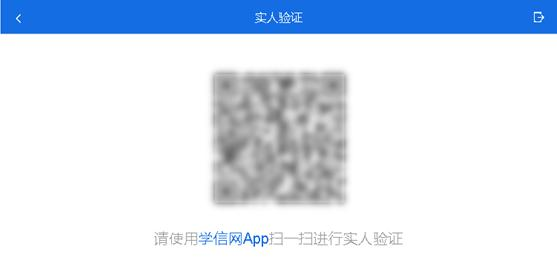 考生使用移动设备上的学信网 App 右上角的扫一扫功能，扫描电脑页面上的二维码，此时电脑页面显示“验证中”状态，考生在移动设备的学信网 App 中按照提示进行实人验证操作。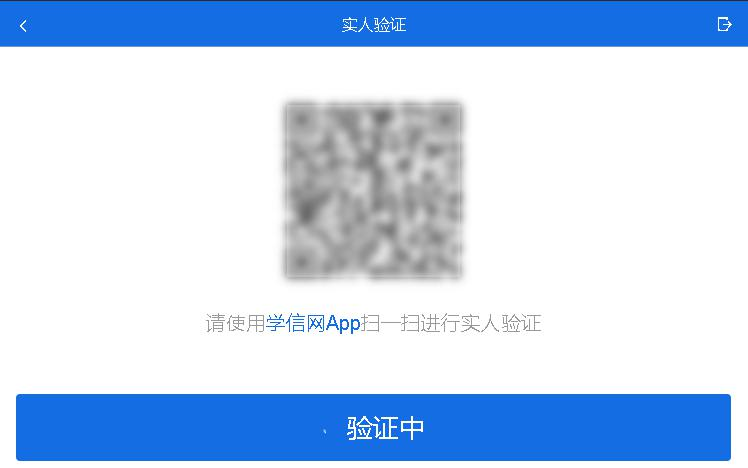 实人验证通过时，电脑页面显示“实人验证成功”，方可进行后续操作。注意：验证不通过时，可返回重试。若实人验证不通过次数超过 3 次，则需要进入人工身份认证流程。3.2. 移动端实人验证若考生从移动设备登录系统，则选择“学信网 App”方式后，在移动设备页面点击【开始】，按照提示进行实人验证操作，完成后点击“返回首页”回到原操作的浏览器进行后续操作。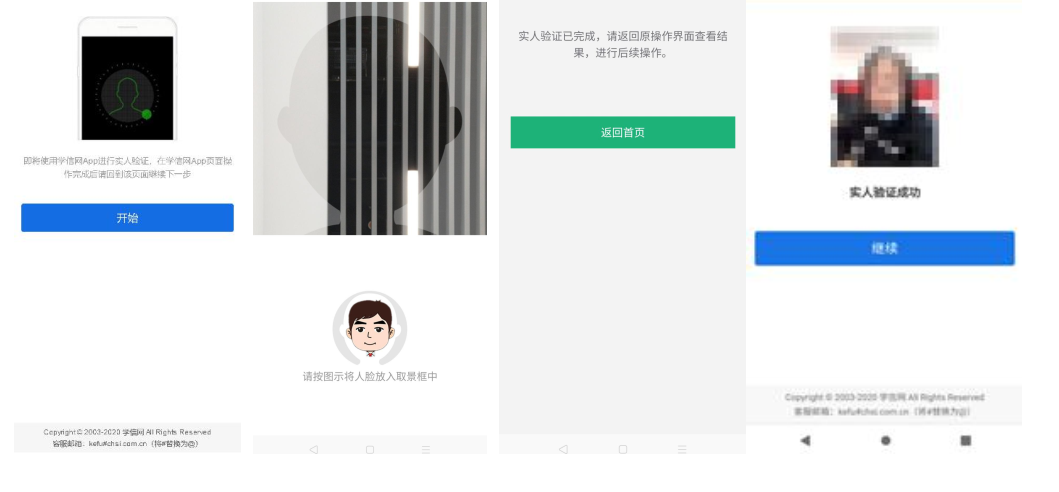 4. 查阅系统须知及考试信息实人验证通过后，请认真仔细阅读系统须知！阅读完成后点击【下一步】可选择考生所报考的学校及考试信息。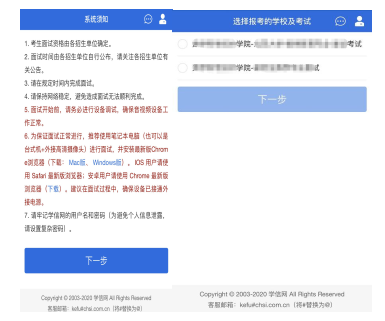 5. 复试流程5.1确认准考信息、承诺书选择本次要参加的考试后，进入准考信息确认界面。考生应仔细核对个人信息，确认无误后再点击【确认】按钮进入考试承诺书阅读界面。请考生认真仔细阅读，勾选“我已阅读相关协议”并点击【同意】按钮。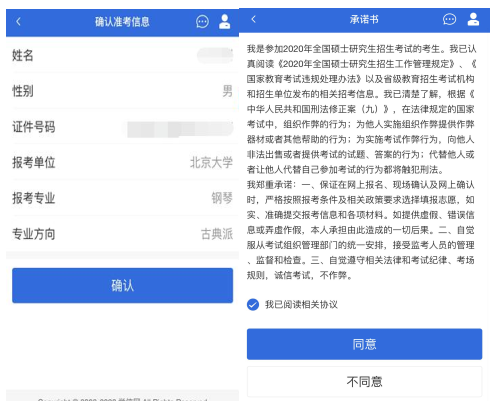 5.2提交复试材料同意承诺书后，进入复试信息界面。考生可在此进入提交复试材料页面。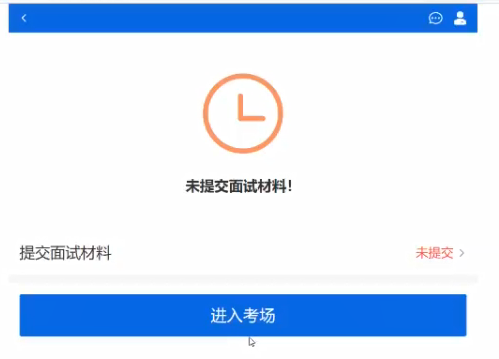 考生需在规定时间内上传合并成1个Word或PDF文件的资格审查材料（详见学院复试录取实施细则）。点击【未提交】，点击【未添加】，添加材料后方可点击【提交】按钮提交至我校审阅，审核不合格可由学院退回重新提交。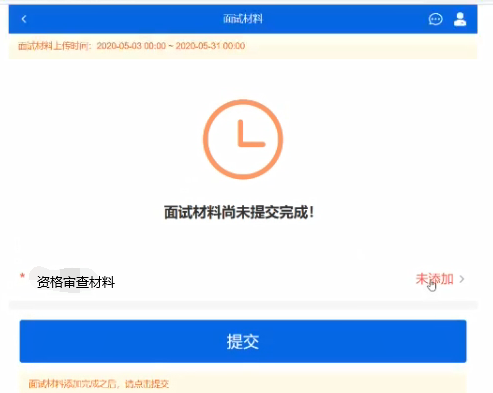 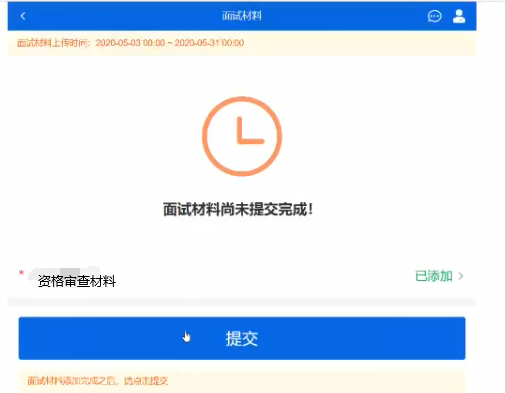 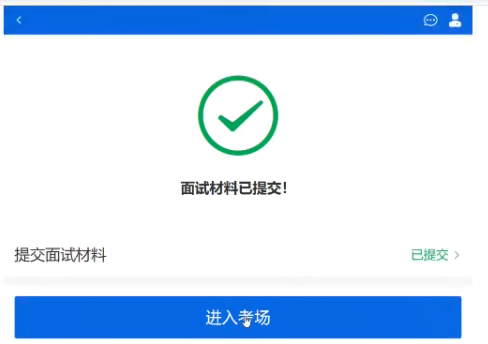 5.3查看复试安排点击“进入考场”，进入复试列表界面。考生可以查看复试方式、复试时间要求及考场信息等。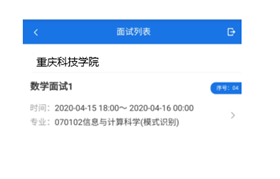 5.4进入考场页面考生进入考场页面，系统随机生成考试顺序。考生可以查看考试起止时间、考试顺序、考官发送的群消息和私信等。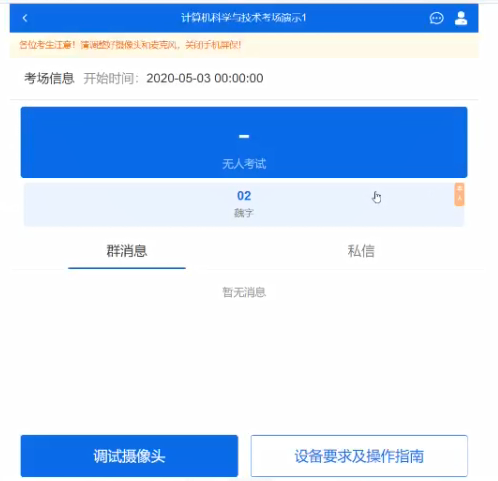 5.5调试设备考试之前建议进行设备调试。点击【调试摄像头】按钮进入调试界面。调试界面的图像无异常后，点击【调整完毕并继续】结束调试返回考场界面。注意：调试设备功能，电脑端提供，移动端不提供。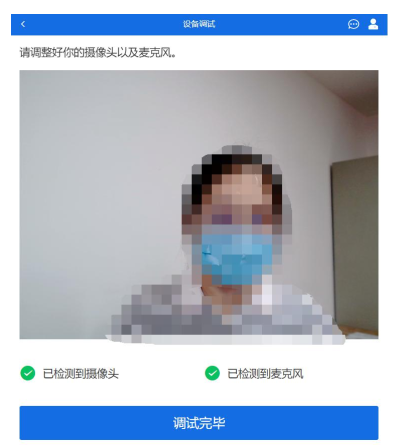 5.6 进入候考区考生完成设备调试后，进入考场候考。在考场候考区，考生可以看到本人姓名及复试序号，其他考生仅显示考生序号。如考场当前无人在考试，则显示“无人考试”；如有考生正在考试，则显示该序号的考生正在考试，同时该考生在考生列表中高亮显示。注意：候考中的考生，请随时关注考场动态，下一位即将复试的考生可能会收到考官发送的私信通知，提醒考生准备复试。5.7 远程复试进入考场后，等待考官发起复试邀请。考官发起复试邀请后，在页面上点击接通按钮即可连接第一个机位，页面出现二机位（副机位）的二维码后，再用另一部手机打开学信网App扫描二维码即可连接第二个机位（副机位）。并将第二机位（副机位）放置于考生侧后方成45°拍摄。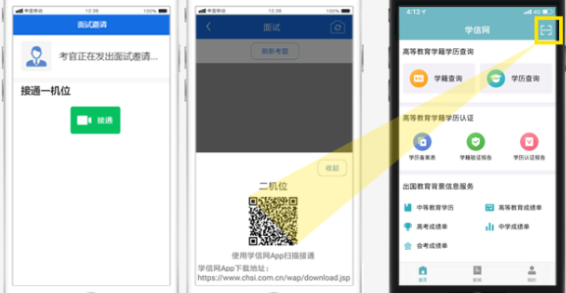 复试开始，考官通过系统随机发送考题序号，考官会在复试中通知考生查看考题序号，考生需点击“刷新考题”才可查看考题详情。复试专家根据考题序号提问考生。分别进行专业测试和综合面试。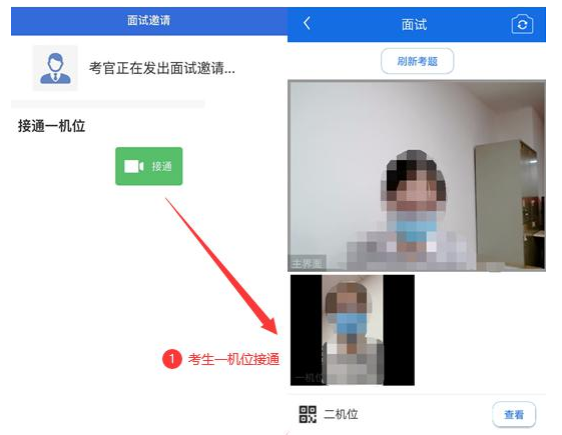 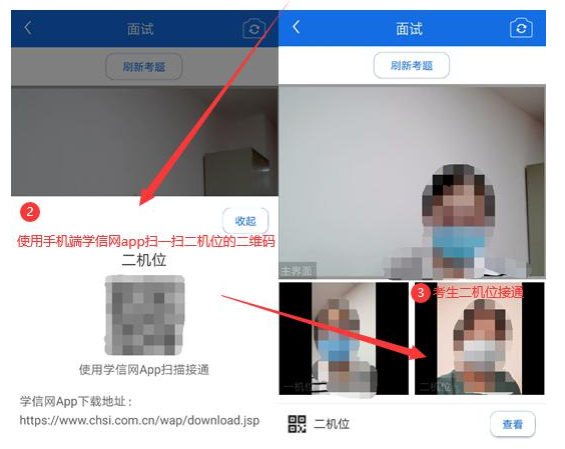 视频复试过程中，若考官将考生状态标记暂缓，考生回到候考区进行等待，待下次考官发起视频邀请再次进行考试。注意：一机位可以使用电脑、笔记本、手机，二机位必须使用手机，且该手机需确保考前安装并登录学信网 APP，以备顺利进行二机位二维码扫一扫操作。复试完成时，由考官主动结束，考生端提示“复试已结束”。请考生准时参加复试，若被考官标记为缺考，将无法再次进入复试考场。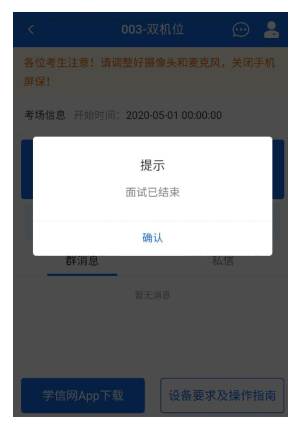 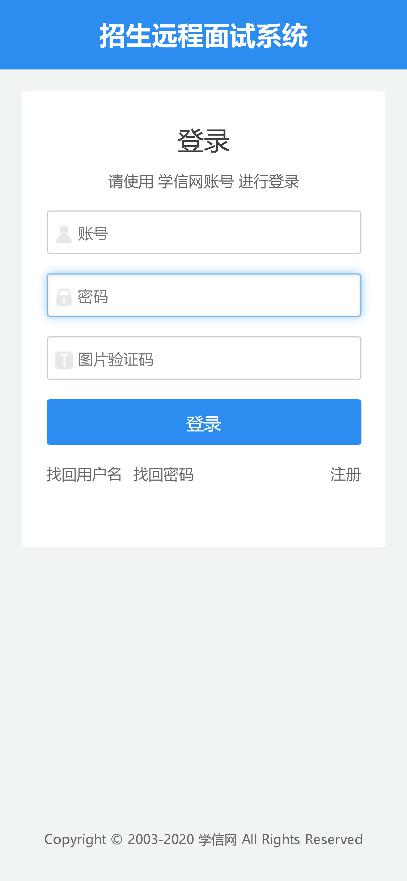 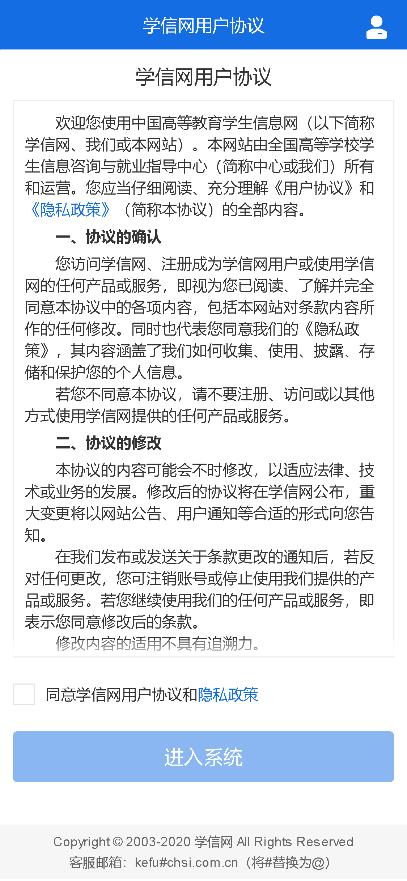 